Fig. S1. Pomodoro Giallo plants, grown in experimental contaminated soils. Pomodoro Giallo plants, grown in experimental soils contaminated with Cd, Cr and Pb at increasing levels (5, 10 and 20%) in relation to soil CEC values. From the top to the bottom, untreated tomato plants (NC = Negative Control) and plants treated with Cd, Cr and Pb.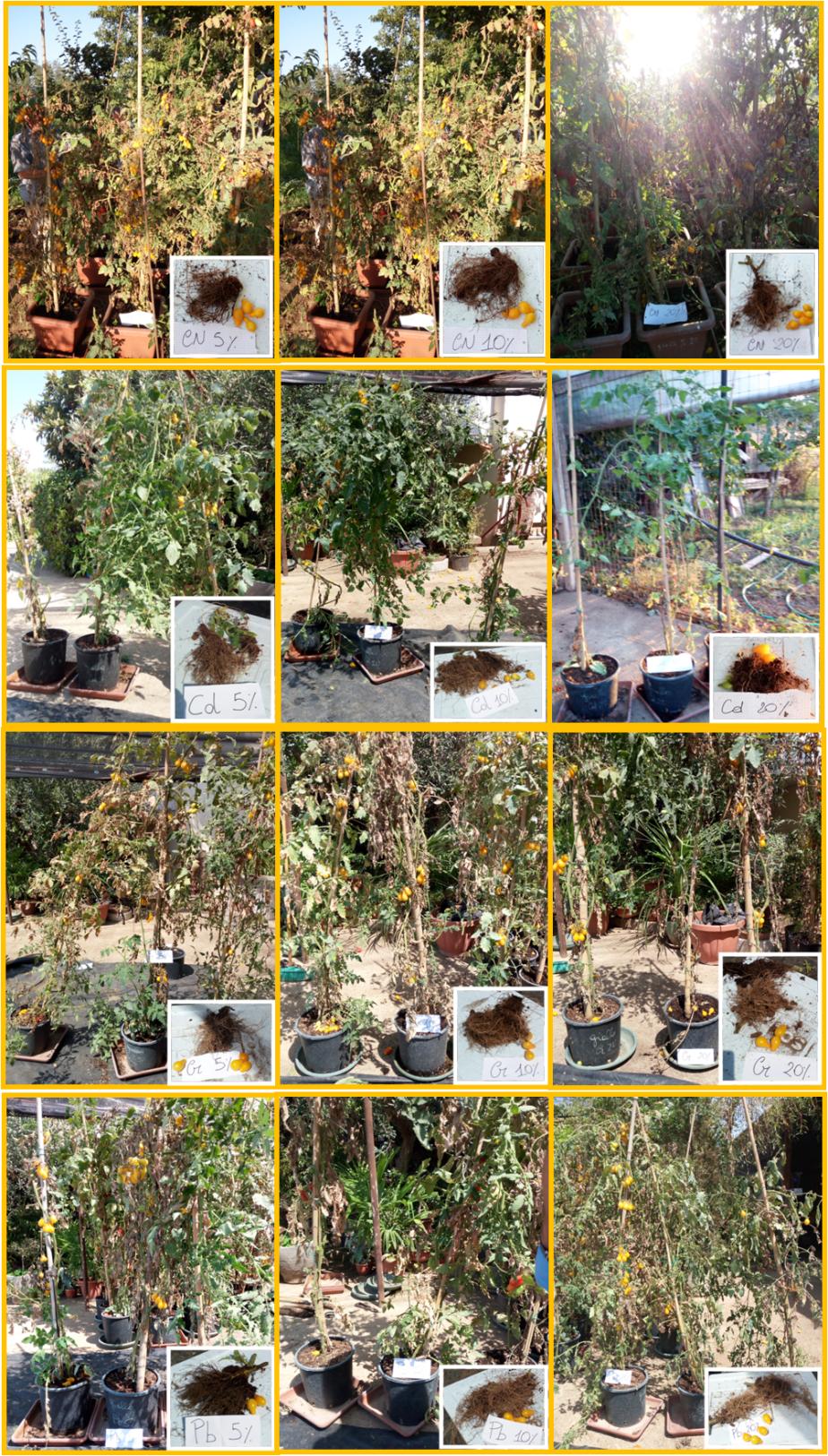 